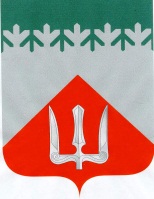 А Д М И Н И С Т Р А Ц И ЯВолховского муниципального районаЛенинградской  областиП О С Т А Н О В Л Е Н И Е    от 25 февраля 2022 г.                                                                                   № 544                                                              Волхов«Об утверждении формы  проверочного листа (списка контрольных вопросов), применяемого при осуществлении  муниципального земельного контроля  на территории  Волховского муниципального района Ленинградской области»В целях реализации Федерального закона от 31.07.2020 № 248-ФЗ                            «О государственном контроле (надзоре) и муниципальном контроле                           в Российской Федерации»,  в соответствии с Постановлением Правительства РФ от 27.10.2021 № 1844 «Об утверждении требований к разработке, содержанию, общественному обсуждению проектов форм проверочных листов, утверждению, применению, актуализации форм проверочных лист,                   а также случаев обязательного применения проверочных листов»                      п о с т а н о в л я ю:Утвердить форму проверочного листа (списка контрольных вопросов) в сфере муниципального земельного контроля на территории Волховского муниципального района Ленинградской области, согласно приложению. Обеспечить внесение формы проверочного листа в единый реестр видов федерального государственного контроля (надзора), регионального государственного контроля (надзора), муниципального контроля.Настоящее постановление подлежит опубликованию в  официальном периодическом печатном издании и размещению в информационно-коммуникационной сети «Интернет» на официальном сайте администрации Волховского муниципального района Ленинградской области.Настоящее постановление вступает в силу после его официального  опубликования.Контроль за исполнением настоящего постановления возложить на первого заместителя главы администрации.И.о. главы  администрации              		                               С.В. КарандашоваНарышкина Татьяна Николаевна, тел. 8/81363/78948 QR-код                                                 Приложение                                                                    к постановлению администрации                                                                 Волховского муниципального района                                                           от 25 февраля 2022 г.  № 544ПРОВЕРОЧНЫЙ ЛИСТ (список контрольных вопросов) применяемый при осуществлении муниципального земельного контроля                                             (вид муниципального контроля)Администрация Волховского муниципального района Ленинградской области(наименование органа муниципального контроля)Объект контроля ____________________________________________________________                                          (земельный участок - кадастровый номер, площадь, ______________________________________________________________________________________________________категория земель, вид разрешенного использования)Наименование контролируемого лица  ________________________________________                                                       (ФИО гражданина или ИП, его ИНН и (или) ОГРНИП, его адрес _____________________________________________________________________________________________регистрации; наименование ЮЛ, его ИНН и (или) ОГРН, адрес ЮЛ (его филиалов, представительств, обособленных _____________________________________________________________________________________________структурных подразделений), являющихся контролируемыми лицами)3.  Вид КНМ  _________________________________________________________________              (инспекционный визит, документарная проверка, выездная проверка; выездное обследование; рейдовый осмотр)4.  Место проведения  _________________________________________________________ (адрес)5.  Реквизиты решения о проведении КНМ в отношении контролируемого лица (номер, дата решения о проведении КНМ в отношении контролируемого лица)6.  Учетный номер КНМ и дата присвоения учетного номера проверки в едином реестре КНМ _______________________________________________________________________(указывается учетный номер КНМ и дата его присвоения в едином реестре проверок)7.  Форма проверочного листа утверждена постановлением от _____________№ _______________8.  Должность, фамилия и инициалы должностного лица Администрации, проводящего КНМ и заполняющего проверочный лист______________________________________________________________________________________________________________________9. Перечень вопросов, отражающих содержание обязательных требований, ответы на которые однозначно свидетельствуют о соблюдении или несоблюдении контролируемым лицом обязательных требований, составляющих предмет КНМ."___________" _________________ 20__ г.  (указывается дата заполнения       проверочного листа)__________________________________  ___________________    ____________________________________________         (должность лица,                        (подпись)              (фамилия, имя, отчество (при наличии) лица,   заполнившего проверочный)                                                заполнившего проверочный лист)                                                                           № п/пВопросы, отражающие содержание обязательных требованийРеквизиты нормативных правовых актов, с указанием их структурных единиц, которыми установлены обязательные требованияОтветы на вопросыОтветы на вопросыОтветы на вопросыПримечание (обязательно заполняется при заполнении графы «неприменимо»)№ п/пВопросы, отражающие содержание обязательных требованийРеквизиты нормативных правовых актов, с указанием их структурных единиц, которыми установлены обязательные требованияДаНетНеприменимо1Земельный участок имеет обозначение на местности (забор, колышки, строительная лента 
и др.)?Статья 42 Земельного кодекса Российской Федерации2Местоположение ограждения земельного участка визуально соответствует данным о границах, внесенных в ЕГРН?Пункт 1 статьи 25, Пункт 1 статьи 26Пункт 3 статьи 6 Земельного кодекса Российской Федерации3В результате натурных обмеров установлено, что площадь земельного участка соответствует площади, указанной в правоустанавливающем/правоудостоверяющем документеПункт 1 статьи 25, Пункт 1 статьи 26Пункт 3 статьи 6 Земельного кодекса Российской Федерации4Проверяемое лицо предоставило документ, подтверждающий законность использования, на том или ином виде права, всей занимаемой территории (в случае если такие документы невозможно получить путем информационного взаимодействия)Пункт 1 статьи 25, Пункт 1 статьи 26Пункт 3 статьи 6 Земельного кодекса Российской Федерации5Объекты, расположенные на земельном участке, визуально расположены в установленных в ЕГРН границах земельного участка?Пункт 1 статьи 25, Пункт 1 статьи 26Пункт 3 статьи 6 Земельного кодекса Российской Федерации6Объекты (здания, сооружения или др. строения), расположенные или возводимые на земельном участке используются в соответствии с видом разрешенного использования?Статья 42 Земельного кодекса Российской Федерации7На земельном участке имеется борщевик Сосновского или признаки его произрастания?Пункт 2 статьи 7, Статья 42 Земельного кодекса Российской Федерации8На земельном участке проводятся мероприятия по удалению борщевика Сосновского?Пункт 2 статьи 7, Статья 42 Земельного кодекса Российской Федерации9На земельном участке присутствуют признаки неиспользования почвы (залесенность, закустаренность, участок зарастает сорными травами)?Пункт 2 статьи 7,Статья 42 Земельного кодекса Российской Федерации10На земельном участке присутствуют признаки несанкционированной свалки (площадь указанных территорий составляет более 10 кв. метров; объем размещения отходов производства и потребления на указанных территориях и составляет более 5 куб. метров)?Пункт 2 статьи 7, Статья 42 Земельного кодекса Российской Федерации11На земельном участке присутствуют: снятие плодородного слоя почвы, земляные работы (разрытие почвы, канавы и котлованы, строительная техника)?Пункт 1 статьи 13, Пункт 5 статьи 13Земельного кодекса Российской Федерации12На земельном участке производятся мероприятия по рекультивации земель (устранение последствий загрязнения почв, восстановление плодородного слоя почвы, создание защитных лесных насаждений и пр.)?Пункт 5 статьи 13Земельного кодекса Российской Федерации13При проведении проверки выявлено невыполнение или несвоевременное выполнение обязанностей по рекультивации земель?Пункт 5 статьи 13Земельного кодекса Российской Федерации14На земельном участке производится кротование почвы, прерывистое бороздование, задернение почвы?Пункт 5 статьи 13Земельного кодекса Российской Федерации15При проведении проверки выявлена порча земельного участка?Статья 42 Земельного кодекса Российской Федерации16При проведении проверки выявлено невыполнение установленных требований и обязательных мероприятий по улучшению, защите земель и охране почв от ветровой, водной эрозии и предотвращению других процессов и иного негативного воздействия на окружающую среду, ухудшающих качественное состояние земель?Подпункт 2 пункта 2 статьи 13 Земельного кодекса Российской Федерации17Земельный участок используется в соответствии с установленным видом разрешенного использования?Пункт 2 статьи 7, Статья 42 Земельного кодекса Российской Федерации18При проведении проверки выявлено использование земельного участка не по целевому назначению?Пункт 2 статьи 7, Статья 42 Земельного кодекса Российской Федерации19Земельный участок используется в соответствии с ВРИ не соответствующим классификатору?Пункт 2 статьи 7, Статья 42 Земельного кодекса Российской Федерации20Техника, расположенная на земельном участке, имеет с/х назначение (тракторы, поливочные машины, комбайны, с/х комплексы)?Статья 42 Земельного кодекса Российской Федерации21Земельный участок используется для иных целей (свалки, АЗС, водоем, жилой дом, ТЦ, гостиница и др.)?Пункт 2 статьи 7, Статья 42 Земельного кодекса Российской Федерации22Соблюдено ли требование об обязательности использования(освоения) земельного участка в сроки установленные законодательством РФ или иными правовыми актами (договор аренды)?статья 284 Гражданского кодекса Российской Федерации, Статья 42 Земельного кодекса Российской Федерации23При проведении проверки выявлено, что на земельный участок распространяется право постоянного (бессрочного) пользования?(применяется только для юридических лиц)Пункт 2 статьи 3 Федерального закона от 25.10.2001 N 137-ФЗ  "О введении в действие Земельного кодекса Российской Федерации"